КРАТКОСРОЧНОЕ ПЛАНИЕРОВАНИЕ УРОКА Ход урокаРесурс 1Синтетический период  интерфазы клеточного циклаS -Репликация ДНК. Синтез гистонов- белковых молекул. Каждая хромосома превращается в две хроматиды. Клетка содержит 4 копии молекул ДНК, по 2 в каждой из гомологичных хромосом.(4С)Ресурс 2 Изображение  с названием фаз и карточки с описанием событий происходящих при митозе                                     Профаза                               Метафаза  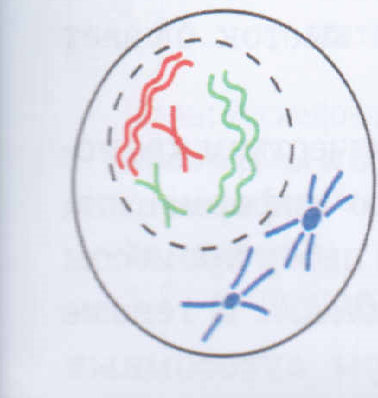 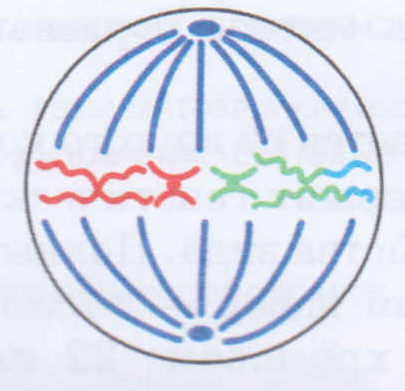                          Анафаза                                            Телофаза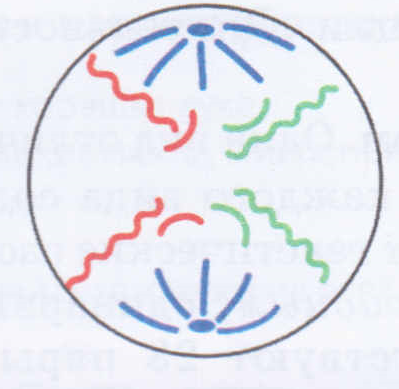 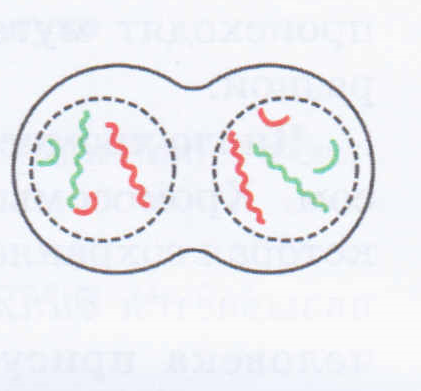 Раздел10.3А Клеточный цикл10.3А Клеточный циклФИО педагогаЛопухина Елена СагадуллаевнаЛопухина Елена Сагадуллаевна Дата:  Класс: 8 Количество присутствующих: Количество отсутствующих: Тема урокаМитоз. Процессы, происходящие в клетке в различные фазы митоза.Митоз. Процессы, происходящие в клетке в различные фазы митоза. Цели обучения в соответствии 
с учебной программой10.2.2.1 исследовать фазы митоза с помощью готовых микропрепаратов10.2.2.1 исследовать фазы митоза с помощью готовых микропрепаратовЦели урокаисследовать 4 фазы митоза по изображению и характеризовать процессы, происходящие в них, используя текст учебника и дополнительный материал.исследовать 4 фазы митоза по изображению и характеризовать процессы, происходящие в них, используя текст учебника и дополнительный материал.Этап урока/ ВремяДействия педагогаДействия ученикаОцениваниеРесурсыНачало урока10 минДобрый день, ребята! Учитель создает благоприятную атмосферу на уроке.Организационный момент. Приветствие «Пожелание»Цель: создать благоприятный психологический настрой. (Этот прием  способствует  снятию  эмоционального напряжения, сплочению коллектива учащихся, а также помогает  учителю  провести  первичную  диагностику эмоционального настроения класса.)Учитель: Стадия вызова: Что лежит в основе роста организма? Регенерации? Что вы можете сказать о них? (Ответы учащихся)Для дальнейшей работы  прошу вас выбрать карточку.Объединение учащихся в группы, используя прием «Жребий», в корзине находятся названия периода интерфазы.Проблемный вопрос: Как вы думаете, что нам предстоит изучить на уроке?  Определяем ЗБР и ожидаемые результаты.учащиеся высказывают пожелание друг другу на предстоящий урок.ожидаемый ответ: фазы клеточного цикла.учащиеся формулируют тему и цель урока. «Устная похвала»Прием «Жребий» https://infourok.ru/backOffice/balance?tab=course_bonus&utm_source=infourok&utm_medium=popup_dwn&utm_campaign=bonus&utm_content=tab Середина урока 25 минГрупповая работа: 1гр. - Пресинтетический период,  2гр.- Синтетический период, 3гр. - Постсинтетический период.Задание:1.Ознакомиться с новой информацией из различных источников;2. Оформить постер;3.Презентовать работу.Прием «Думай-обсуждай-делись». Каждая группа работает с определенным источником информации.1гр - учебник Биологии параграф 61 стр.4, 2гр-раздаточный материал, 3гр- интернет ресурсы. (Дифференциация по ресурсам, источнику информации) Учитель: Митоз = деление ядра (кариокинез) + деление цитоплазмы(цитокинез)Впервые митоз у растений наблюдал И.Д. Чистяков в 1874 г., а детально процесс был описан немецким ботаником Э.Страсбургером (1877) и немецким зоологом В. Флемингом (1882)Задание 2. Просмотрите  видеофрагмент «Митоз - фазы митоза». Заполни таблицу по шаблону расположенную на доске, указывая правильную последовательность  фаз.  Перед  просмотром видеофрагмента  учитель дает инструкцию к заданию.Активный метод обучения «Жокей и лошадь» Объединение учащихся в 2 группы, используя прием «Мозаика»: 1 группа – «жокеев» получают карточки с названием и изображением фазы митоза, 2 группа –  «лошадей» с  событиями фаз.Каждый «жокей» должен найти свою «лошадь». Задание 3.  Рефлексия знаний: с целью оценки собственных знаний и понимания материала «Верно ли утверждение?»  (да +,нет -)Соматические клетки – это клетки тела. В клетках тела одинарный набор хромосом. В профазе митоза происходит кроссинговер. В метафазе хромосомы располагаются в экваториальной плоскости клетки.  Биологическое значение митоза заключается в образование гамет.При митозе образуются 4 клетки.В анафазе митоза за счет взаимодействия центромеры и трубочек веретена деления к полюсам поровну расходятся гомологичные хромосомы. Биологическое значение митоза состоит в поддержании постоянства числа хромосом в клеточных поколениях.При митозе образуются клетки с гаплоидным набором хромосом.Митоз лежит в основе регенерации клеток и тканей, в основе роста.Задание 4 на закрепление. Дифференциация по заданию (для учеников с высокой мотивацией) Заполни пропущенное слово.  ( для учеников с высокой мотивацией) Заполни пропущенное слово из нижеперечисленных. (для учеников со средней мотивацией)Стихотворение.Цикл жизни клетки - _______ и ________,А как он протекает? – это главный вопрос.Об этом не скажешь ведь в двух словах,Процесс жизни клетки рассмотрим в стихах.__________ длится дольше, чем само деление,Очень быстро происходит ДНК удвоение.Клетка растет, образует органоиды и элементы.Хромосомы укорачиваются, утолщаются,В компактные формы превращаются.И затем без промедления – Появляются нити веретена деления.И первая фаза митоза -___________.Исчезло ядрышко и ядерная оболочка,Но на этом рано еще ставить точку.Хромосомы укорачиваются, утолщаются,В компактные формы превращаются.И затем без промедления – Появляются нити веретена деления.Мама – солнышко наше, тепло, доброта.________ - вторая фаза митоза всегда.Дети для мамы равны без дозатора,Хромосомы лежат в области экватора.Дочь – Аня в семье – просто принцесса. ________ - третья фаза процесса.Убедиться в этом ты можешь сам –Нити веретена деления оттягивают хроматиды к различным полюсам.Сынок в семье Толя – ну, как по заказу.Четвертая фаза митоза - ____________.Хромосомы раскручиваются,У них выход один- Снова превратиться в хроматин.После деления цитоплазмы и органоидов клетки,Появляются две прелестные чудные детки.Имеют диплоидный набор дочерние клетки И в точности похожи на материнскую клетку!(телофаза. митоз, анафаза, профаза, интерфаза, метафаза)Дифференциация по заданию (для учеников с низкой мотивацией) Выполните задания используя мобильное приложение LearningApps  «Найдите порядок деления клетки» https://learningapps.org/2819642учащиеся делятся на группы, распределяют роли в  группе и выполняют заданияпросматривают  видеофрагмент  выполняют заданиявзаимооценивание групп  по дескрипторам2баллаза каждый правильный ответ учащиеся получают 1 балл мах 2 баллавзаимооценивание групп  используя метод «Вам повезло»мах количество баллов за верно выполненное задание 3взаимооценивание в паре по ключу3 балласамооценивание прием «Лестница успеха»Ресурс 1Карточки с изображением периодовПрием «Думай-обсуждай-делись»Учебник Биология 10кл часть 2 изд-во «Мектеп»2019https://bilimland.kz/ru/courses/biologiya-ru/razmnozhenie-i-razvitie-organizmov/samovosproizvedenie-vseobshee-svojstvo-zhivogo/lesson/mitoz (тема митоз)Ресурс 2 «Жокей и лошадь» https://infourok.ru/masterklass-ispolzovanie-metodov-i-priemov-kriticheskogo-mishleniya-na-urokah-3098341.html Прием «Мозаика» https://infourok.ru/backOffice/balance?tab=course_bonus&utm_source=infourok&utm_medium=popup_dwn&utm_campaign=bonus&utm_content=tab слова-подсказкиhttps://www.sites.google.com/site/biofanat/mnemonika/zapominalki/soobseniebezzagolovka-1  https://learningapps.org/2819642Конец урока Рефлексия: Метод  «Дерево оценивания»Стикеры в виде яблока, цветочка, листочка. Яблоко-На сегодняшнем занятии узнал……Цветок- Сегодня понял, было полезно……..Листок- Осталось непонятным…………….Вывод по ЦО урокаОбратная связь учителяДифференцированное  домашнее задание по выбору: Подготовьте электронную презентацию по теме урока. Напишите небольшое эссе на тему: «Митоз - обновление организма»стикеры в виде яблока, цветочка, листочка. События происходящие при  митозеУвеличивается объем ядраЯдерная мембрана распадается;Хромосомы спирализуются, укорачиваются, становятся четко различимыми в микроскоп, они состоят из двух хроматид, соединенных в зоне центромеры;Микротрубочки и центриоли участвуют в образовании веретена деления ( в клетках животных).Хромосомы располагаются в районе экватора клетки;Нити веретена деления прикрепляются к центромерам хромосом. Нити веретена деления прикрепляются к центромерам  хромосомЦентромеры делятся;Хроматиды транспортируются с помощью прикрепленных к центромерам нитей веретена деления к противоположным полюсам клеткиФормируются новые ядра;Хромосомы деспирализуются (раскручиваются); Вновь появляется ядрышко и образуется ядерная оболочка;В области экватора возникает перетяжка и образуются две дочерние клетки